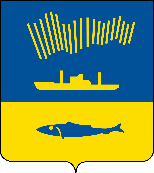 АДМИНИСТРАЦИЯ ГОРОДА МУРМАНСКАП О С Т А Н О В Л Е Н И Е                                                                                                               №     В соответствии с Федеральными законами от 06.10.2003 № 131-ФЗ «Об общих принципах организации местного самоуправления в Российской Федерации», от 27.07.2010 № 210-ФЗ «Об организации предоставления государственных и муниципальных услуг», Градостроительным кодексом Российской Федерации п о с т а н о в л я ю: 1. Внести в приложение к постановлению администрации города Мурманска от 25.03.2019 № 1061 «Об утверждении административного регламента предоставления муниципальной услуги «Внесение изменений в разрешение на строительство» следующие изменения:1.1. В первом абзаце подпункта  2.4.1 пункта 2.4 раздела 2 слово «семи» заменить словом «пяти».1.2. Дополнить подпункт 2.6.1 раздела 2  подпунктом 2.6.1.4 следующего содержания:«2.6.1.4. В случае приобретения застройщиком прав на земельный участок на основании соглашения о завершении строительства объекта незавершенного строительства и об исполнении застройщиком обязательств перед гражданами, денежные средства которых привлечены для строительства многоквартирных домов и права которых нарушены, включенными в реестр пострадавших граждан в соответствии с Федеральным законом от 30.12.2004  № 214-ФЗ «Об участии в долевом строительстве многоквартирных домов и иных объектов недвижимости и о внесении изменений в некоторые законодательные акты Российской Федерации», либо приобретения застройщиком прав на земельный участок в порядке, предусмотренном статьями 201.15-1 и 201.15-2 Федерального закона от 26.10. 2002 № 127-ФЗ «О несостоятельности (банкротстве)», подача заявления о продлении срока действия разрешения на строительство допускается в течение одного года с даты приобретения таких прав.».1.3. Дополнить пункт 2.6 подпунктом 2.6.2 следующего содержания:«2.6.2. Уведомление, Заявление о внесении изменений, Заявление о продлении срока, а также документы, указанные в пункте 2.6.1 настоящего Регламента, могут быть представлены заявителем в форме электронных документов, порядок оформления которых определяется нормативными правовыми актами Российской Федерации, Мурманской области и органов местного самоуправления муниципального образования город Мурманск, и направлены в Комитет с использованием информационно-телекоммуникационных сетей общего пользования, в том числе сети Интернет.».1.4. Подпункты 2.6.2, 2.6.3, 2.6.4, 2.6.5, 2.6.6, 2.6.7, 2.6.8, 2.6.9  считать подпунктами 2.6.3, 2.6.4, 2.6.5, 2.6.6, 2.6.7, 2.6.8, 2.6.9, 2.6.10 соответственно.1.5. Подпункт 2.6.8. пункта 2.6 раздела 2 дополнить абзацем следующего содержания:«- в форме электронных документов.».1.6. Изложить пункт 2.7 в новой редакции следующего содержания:«2.7. Перечень оснований для отказа в приемедокументов, необходимых для предоставления муниципальной услуги2.7.1. Основания для отказа в приеме документов, необходимых для предоставления муниципальной услуги, отсутствуют.2.7.2. Основаниями для отказа в приеме документов в электронном виде является:- подписание документов несоответствующими электронными подписями;- недействительный статус сертификатов электронных подписей на документах;- неподлинность электронных подписей документов;- отсутствие электронной подписи;- наличие повреждений файла, не позволяющих получить доступ к информации, содержащейся в документе, средствами программного обеспечения, находящегося в свободном доступе;- информация в электронных документах представлена не на государственном языке Российской Федерации.».1.7. Подпункт 8) подпункта 2.8.1 пункта 2.8 раздела изложить в новой редакции следующего содержания:«8) подача Заявления о внесении изменений, Заявления о продлении срока менее чем за 10 рабочих дней до истечения срока действия разрешения на строительство, за исключением случая, указанного в подпункте 2.6.1.4.2.». 1.8. Подпункт 3.2.1 пункта 3.2 дополнить абзацами 4, 5 следующего содержания:«- в форме электронных документов.Заявление и приложенные к нему документы могут быть направлены в электронной форме с приложением в виде отсканированных копий указанных документов в одном из указанных форматов: PDF, TIF, JPEG на адрес электронной почты Комитета - murmangrad@citymurmansk.ru.».1.9. Дополнить пункт 3.2 подпунктом 3.2.4 следующего содержания:«3.2.4. Прием и регистрация Уведомления, Заявления о внесении изменений, Заявления о продлении срока и прилагаемых документов при поступлении их в Комитет в электронном виде.В день получения Уведомления, Заявления о внесении изменений, Заявления о продлении срока и прилагаемых документов в электронной форме по ТКС муниципальный служащий, ответственный за прием заявления и документов в электронной форме, выполняет с использованием программного обеспечения Комитета следующие действия:1) проверяет подлинность усиленной квалифицированной электронной подписи заявителя с использованием системного криптографического программного обеспечения;2) формирует извещение о получении заявления и документов, подписывает усиленной квалифицированной электронной подписью уполномоченного лица Комитета и отправляет его заявителю;3) проверяет наличие оснований для отказа в приеме документов, указанных в пункте 2.7.2 настоящего регламента.При наличии хотя бы одного из оснований, указанных в пункте 2.7.2 настоящего регламента, муниципальный служащий, ответственный за прием заявления и документов в электронной форме, в течение одного рабочего дня с момента получения заявления и документов выполняет с использованием программного обеспечения Комитета следующие действия:1) формирует уведомление об отказе в приеме документов с указанием причин отказа или сообщение об ошибке в случае невозможности расшифровать документы;2) подписывает усиленной квалифицированной электронной подписью уполномоченного лица Комитета уведомление об отказе в приеме документов;3) отправляет уведомление об отказе в приеме (сообщение об ошибке) заявителю.При отсутствии оснований, указанных в пункте 2.7.2 настоящего регламента, муниципальный служащий, ответственный за прием заявления и документов в электронной форме, в течение одного рабочего дня с момента получения заявления и документов выполняет с использованием программного обеспечения Комитета следующие действия:1) регистрирует заявление и документы, формирует уведомление о приеме заявления и документов, подписывает уведомление усиленной квалифицированной электронной подписью уполномоченного лица Комитета;2) отправляет уведомление о приеме заявления и документов заявителю;3) распечатывает заявление и документы (при необходимости) и выполняет дальнейшие действия в соответствии с административными процедурами, указанными в настоящем регламенте.О ходе рассмотрения заявления, полученного через портал государственных и муниципальных услуг, муниципальный служащий Комитета, ответственный за предоставление услуги, обязан направлять информацию в форме электронного документа, подписанного усиленной квалифицированной электронной подписью уполномоченного лица Комитета, на портал государственных и муниципальных услуг.».1.9. В четвертом абзаце подпункта 3.5.4 пункта 3.5 слова «два рабочих дня» заменить словами «один рабочий день».1.10. В первом абзаце подпункта 3.6.3 пункта 3.6 раздела 3 слово «семи» заменить словом «пяти».1.11. В первом абзаце подпункта 3.6.4 пункта 3.6 раздела 3 слово «семи» заменить словом «пяти».1.12. Во втором абзаце подпункта 3.6.6 пункта 3.6 раздела 3 слово «семи» заменить словом «пяти».1.13. Пункт 3.6 дополнить подпунктом 3.6.7 следующего содержания:«3.6.7.  В случае, если заявитель при подаче Уведомления, Заявления о внесении изменений, Заявления о продлении срока изъявил желание получить результат муниципальной услуги в форме электронного документа, муниципальный служащий Комитета, ответственный за предоставление муниципальной услуги, направляет Решение о внесении изменений в разрешение на строительство либо решение об отказе во внесении изменений в разрешение на строительство направляется в форме электронного документа, подписанного электронной подписью на адрес электронной почты заявителя, указанный в Уведомлении, Заявлении о внесении изменений, Заявлении о продлении срока.».1.14. Приложения № 1, 3, 4 к регламенту изложить в новой редакции согласно приложению  к настоящему постановлению.2. Отделу информационно-технического обеспечения и защиты информации администрации города Мурманска (Кузьмин А.Н.) разместить настоящее постановление на официальном сайте администрации города Мурманска в сети Интернет. 3. Редакции газеты «Вечерний Мурманск» (Хабаров В.А.) опубликовать настоящее постановление.4. Настоящее постановление вступает в силу со дня официального опубликования.5. Контроль за выполнением настоящего постановления возложить на  заместителя главы администрации города Мурманска Изотова А.В.Глава администрации города Мурманска	                                                                    Е.В. Никора